ЧТО ТРУДНЕЕ ВСЕГОСлова Б. ЗАХОДЕРА                                                                        Музыка А. АРУТЮНОВА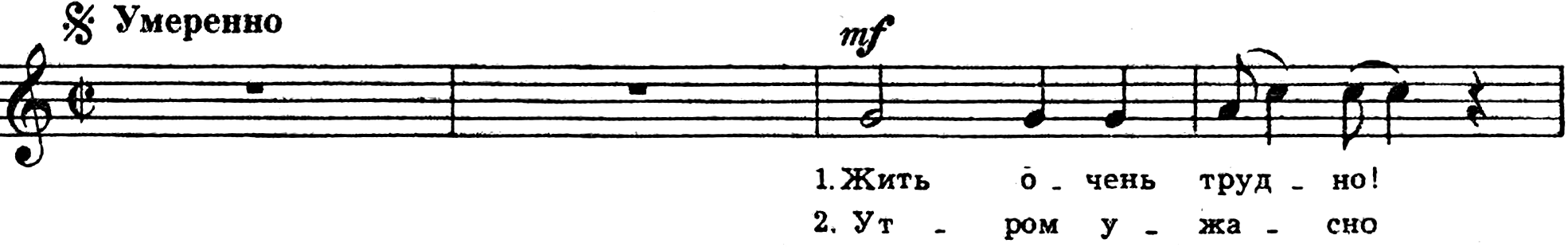 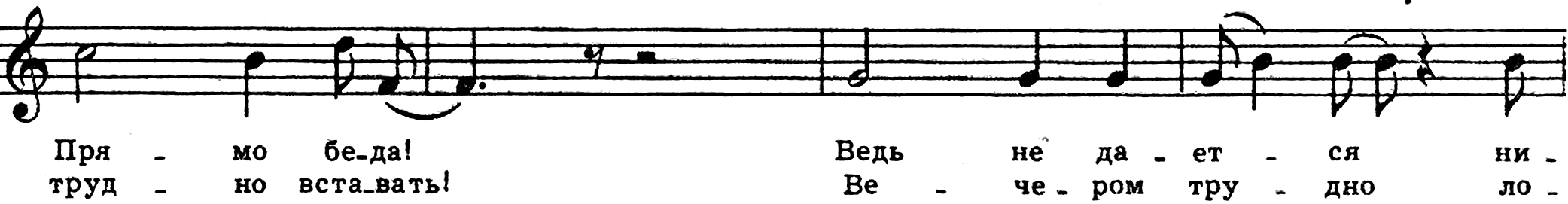 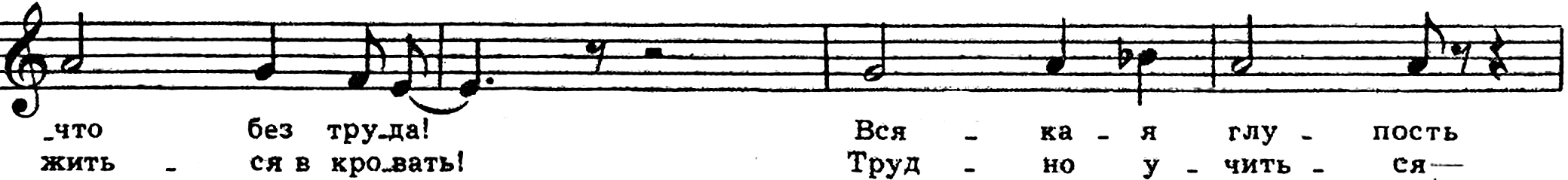 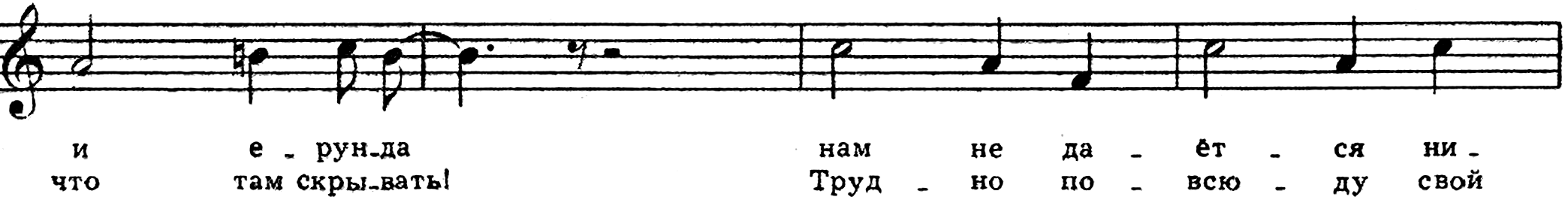 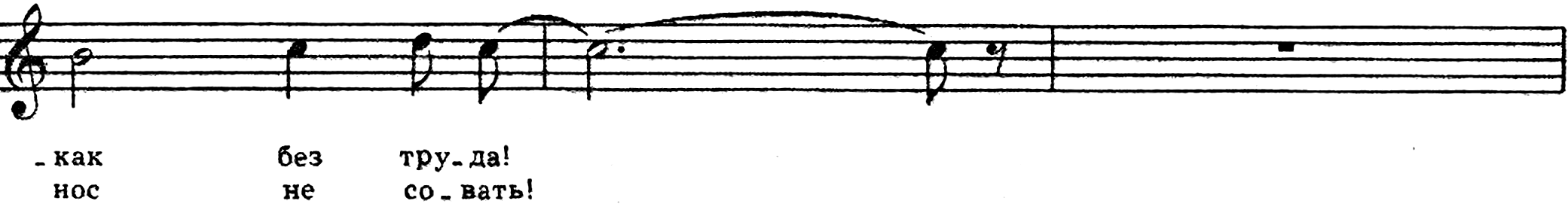 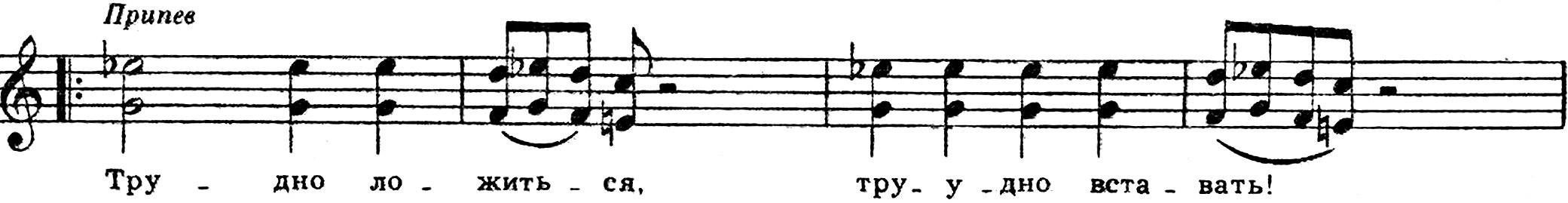 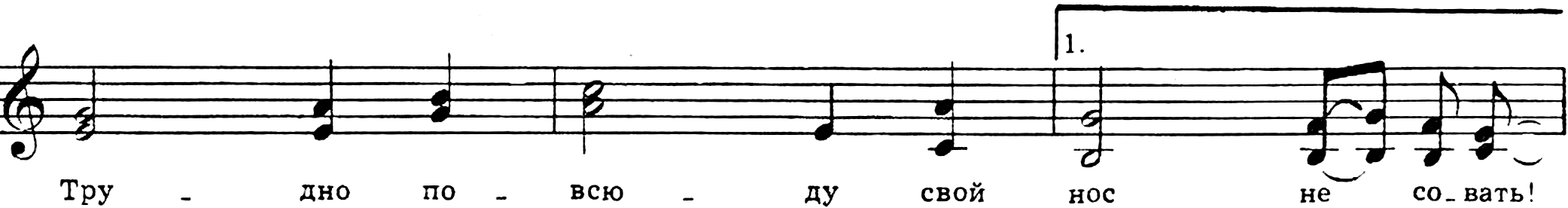 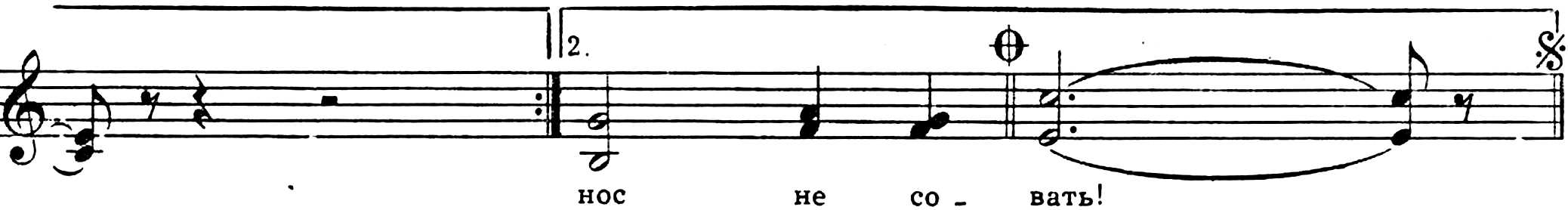 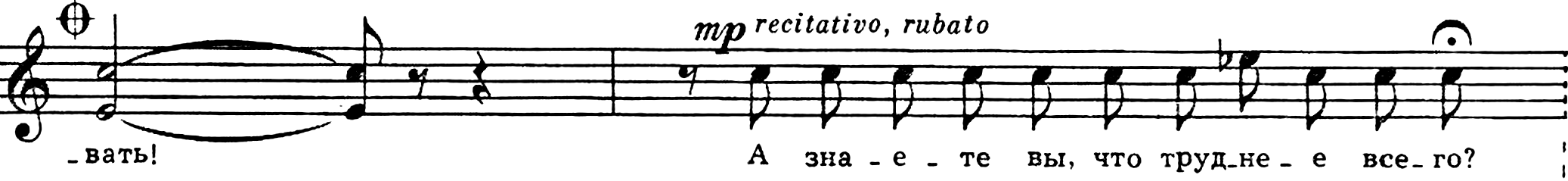 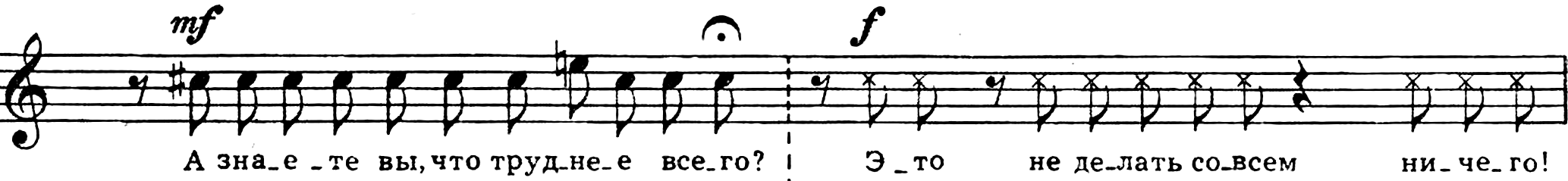 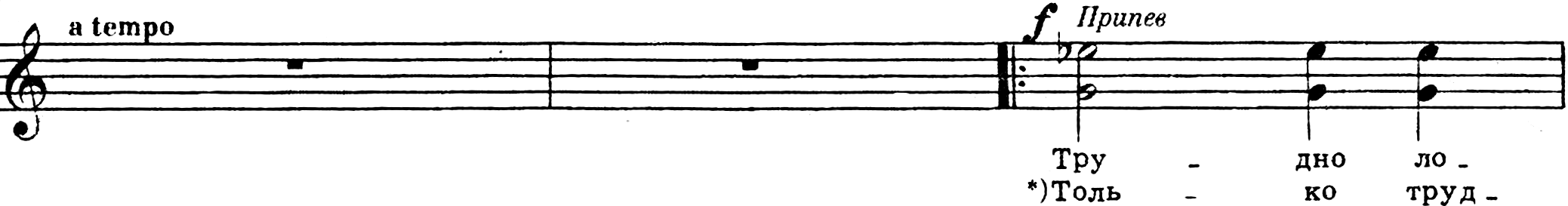 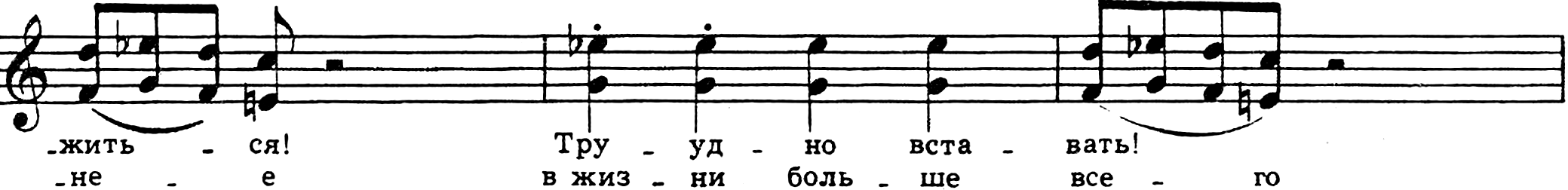 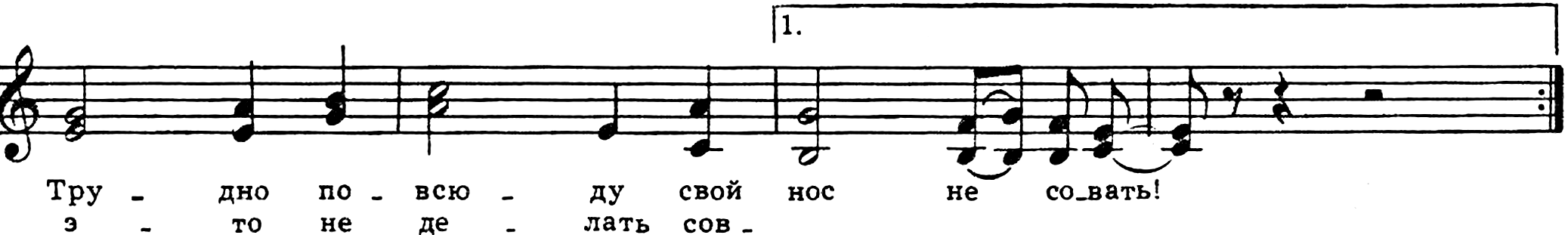 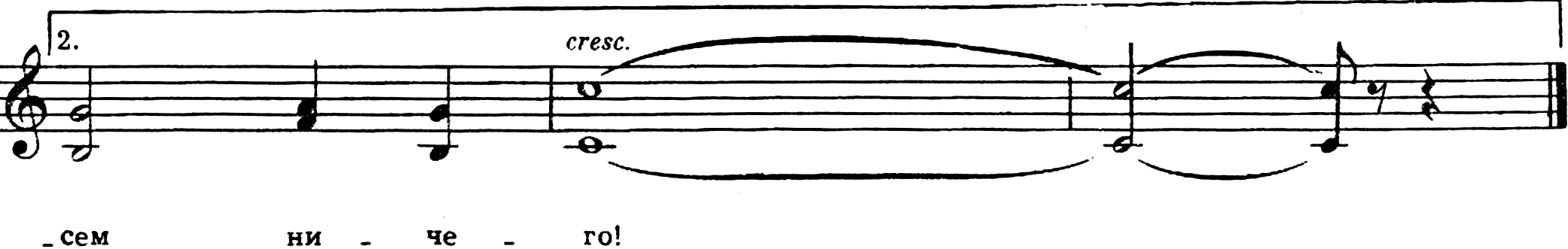 